Wardi Junior Accountant & SupervisorBirthday: 27-Nov-1996, Nationality: Sudanese, Single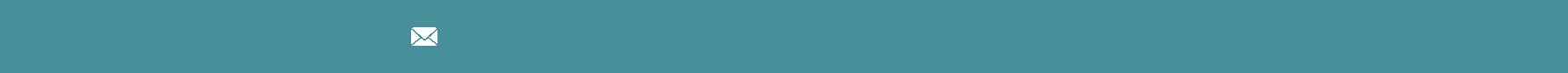 Wardi.392405@2freemail.com 	EDUCATIONBachelor's of Businesses Administration Omdurman Islamic University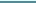 09/2013 – 07/2017	Omdurman, SudanWORK EXPERIENCEAccountant and Supervisor 07/2017 – 03/2019	Khartoum, SudanA trading company distributing the products of MTN Telecommunication co. LTDAccountant: Assisting the accounts manager and financial manager in all accounting activities.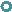 Supervisor: Supervising the work of the salesmen, training them and solving their problems.SKILLS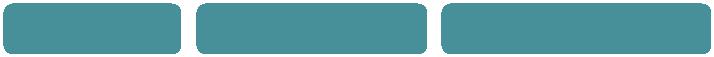 Accounting	Reporting Skills	Attention to Detail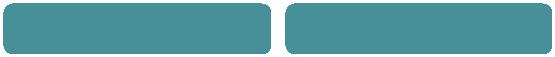 Time Management	Deadline-Oriented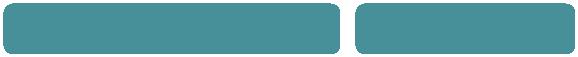 Data Entry Management	Graphic design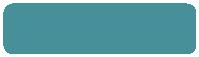 Self-developCERTIFICATESInternational Computer Driving Licence (ICDL) (05/2018)Word processing, spreadsheets, using database, online collaboration, computer essentials, online essentialsElectronic accounting (11/2018 – 12/2018)45 hours Training Course in ( QueekBooks, Peachtree, SMACC, Excel Advanced, Tally)Salesman - Part time06/2015 – 05/2017	Khartoum, SudanA trading company distributing the products of MTN Telecommunication co. LTDLANGUAGES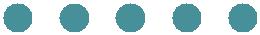 Arabic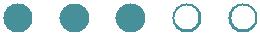 English